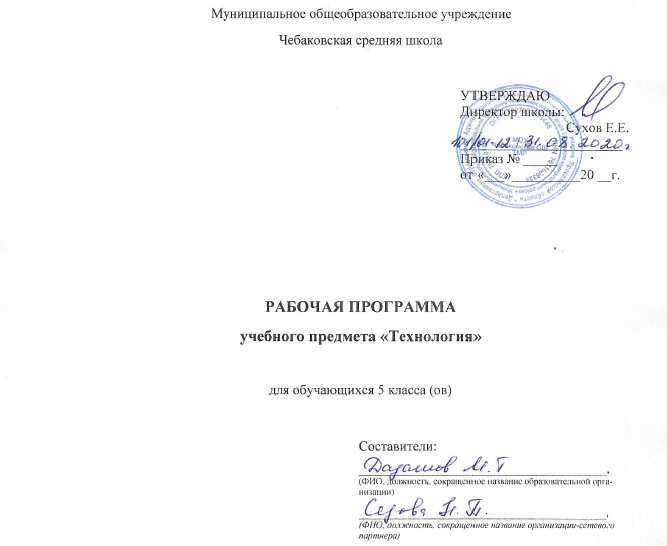 ОглавлениеПояснительная записка	31. Нормативная база, использованная при составлении программы	32. Место учебного предмета в учебном плане школы	33. Планируемые результаты освоения	34. Содержание программы	3Программы модулей	3Модуль 1. Производство и технологии	3Модуль 2. Технологии обработки материалов, пищевых продуктов	3Модуль 3. Робототехника	3Модуль 4.  Компьютерная графика и черчение	3Модуль 5.  Проектная деятельность	3Модуль 6 /дополнительный/. Растениеводство	3Пояснительная запискаРабочая программа учебного предмета «Технология» разработана на основе основной образовательной программы основного общего образования МОУ … и в соответствии с требованиями ФГОС ООО, с учетом действующей ПООП ООО.1. Нормативная база, использованная при составлении программыФедеральный закон «Об образовании в Российской Федерации» от 29.12.2012г. № 273-ФЗ (ред. от 24.04.2020)Приказ Минобрнауки России от 17.12.2010 N 1897 (ред. от 31.12.2015) "Об утверждении федерального государственного образовательного стандарта основного общего образования" (Зарегистрировано в Минюсте России 01.02.2011 N 19644)Приказ Министерства просвещения РФ от 11.06.2019 г. № 286 «О внесении изменений в Порядок организации и осуществления образовательной деятельности по основным общеобразовательным программам - образовательным программам начального общего, основного общего и среднего общего образования, утвержденный приказом Министерства образования и науки Российской Федерации от 30 августа . № 1015»Примерная основная образовательная программа основного общего образования (одобрена решением от 08.04.2015, протокол №1/15 (в редакции протокола № 1/20 от 04.02.2020)) (основной реестр программ)Приказ Министерства просвещения Российской Федерации от 20.05.2020 № 254 "Об утверждении федерального перечня учебников, допущенных к использованию при реализации имеющих государственную аккредитацию образовательных программ начального общего, основного общего, среднего общего образования организациями, осуществляющими образовательную деятельность" (Зарегистрирован 14.09.2020 № 59808)Приказ Министерства просвещения РФ от 03.09.2019 г. № 465 «Об утверждении перечня средств обучения и воспитания, необходимых для реализации образовательных программ начального общего, основного общего и среднего общего образования, соответствующих современным условиям обучения, необходимого при оснащении общеобразовательных организаций в целях реализации мероприятий по содействию созданию в субъектах Российской Федерации (исходя из прогнозируемой потребности) новых мест в общеобразовательных организациях, критериев его формирования и требований к функциональному оснащению, а также норматива стоимости оснащения одного места обучающегося указанными средствами обучения и воспитания»Примерная рабочая программа по учебному предмету «Технология» для основного общего образования авторов А.Т.Тищенко, Н.В.Синица (ООО Издательский центр «ВЕНТАНА-ГРАФ»)2. Место учебного предмета в учебном плане школыУчебный предмет «Технология» является обязательным в образовательной программе школы. На его изучение в 5 классе в основной образовательной программе основного общего образования выделено 2 часа в неделю, 68 часов в году.3. Планируемые результаты освоенияПо завершении учебного года обучающийся пятого класса:Культура труда (знания в рамках предметной области и бытовые навыки):соблюдает правила безопасности и охраны труда при работе с учебным и лабораторным оборудованием;владеет безопасными приемами работы с ручными и электрифицированным бытовым инструментом;использует ручной и электрифицированный бытовой инструмент в соответствии с задачей собственной деятельности (по назначению);разъясняет содержание понятий «изображение», «эскиз», «материал», «инструмент», «механизм», «робот», «конструкция» и адекватно использует эти понятия;организует и поддерживает порядок на рабочем месте;применяет и рационально использует материал в соответствии с задачей собственной деятельности;осуществляет сохранение информации о результатах деятельности в формах описания, схемы, эскиза, фотографии, графического изображения;использует при выполнении учебных задач научно-популярную литературу, справочные материалы и ресурсы интернета;осуществляет операции по поддержанию порядка и чистоты в жилом и рабочем помещении;осуществляет корректное применение/хранение произвольно заданного продукта на основе информации производителя (инструкции, памятки, этикетки и др.).Предметные результаты:выполняет измерение длин, расстояний, величин углов с помощью измерительных инструментов;читает информацию, представленную в виде специализированных таблиц;читает элементарные эскизы, схемы;выполняет элементарные эскизы, схемы, в том числе с использованием программного обеспечения графических редакторов;характеризует свойства конструкционных материалов природного происхождения (например, древесины и материалов на ее основе) или иных материалов (например, текстиля);характеризует основные технологические операции, виды/способы/приемы обработки конструкционных материалов (например, древесины и материалов на ее основе) или иных материалов (например, текстиля);характеризует оборудование, приспособления и инструменты для обработки конструкционных материалов (например, древесины и материалов на ее основе) или иных материалов (например, текстиля);применяет безопасные приемы обработки конструкционных материалов (например, древесины и материалов на ее основе) с использованием ручного и электрифицированного инструмента, имеет опыт отделки изделий из данного материала или иных материалов (например, текстиля);выполняет разметку плоского изделия на заготовке;осуществляет сборку моделей, в том числе с помощью образовательного конструктора по инструкции;конструирует модель по заданному прототипу;строит простые механизмы;имеет опыт проведения испытания, анализа продукта;получил и проанализировал опыт модификации материального или информационного продукта;классифицирует роботов по конструкции, сфере применения, степени самостоятельности (автономности), способам управления.Проектные компетенции (включая компетенции проектного управления):получил и проанализировал опыт изготовления материального продукта на основе технологической документации или по готовому образцу с применением рабочих инструментов, не требующих регулирования.4. Содержание программыСодержание предмета в 5 классе осваивается через следующие модули: «Производство и технологии», «Технологии обработки материалов, пищевых продуктов», «Робототехника», «Компьютерная графика, черчение», «Проектная деятельность» и дополнительный модуль «Растениеводство». Содержание модулей раскрывается в таблице 1.Таблица 1.С учетом п.3.1. ПООП ООО при проведении занятий по технологии (5–9 кл.) осуществляется деление классов на две группы с учетом норм по предельно допустимой наполняемости групп.В таблице 2 представлен вариант содержания программы при делении класса на две подгруппы.                         Таблица 2.Тематический планПрограммы модулейМодуль 1. Производство и технологииОбщая характеристика модуля«Производство и технология» - традиционный образовательный модуль в курсе «Технология». 	Общее содержание модуля: роль техники и технологий для прогрессивного развития общества, причины и последствия развития технологий, изучение перспектив и этапности технологического развития общества, структуры и технологий материального и нематериального производства, изучение разнообразия существующих и будущих профессий и технологий.Основную часть содержания программы составляет деятельность обучающихся, направленная на создание и преобразование материальных и информационных объектов. Важнейшую группу образовательных результатов составляет полученный и осмысленный обучающимися опыт практической деятельности. На уроках технологии деятельность обучающихся осуществляется в индивидуальном и групповом форматах. Роль учителя заключается в организации образовательного процесса с акцентом на самостоятельную работу учеников, в консультировании и инструктировании обучающихся, педагогическом наблюдении за деятельностью детей с последующей рефлексией. Объяснение педагога в той или иной форме не должно превышать 0,2 урочного времени (18 минут на двухчасовом занятии).Предметная область «Технология» играет значительную роль в формировании универсальных учебных действий, направлена на развитие гибких компетенций (коммуникации, креативности, командного решения проектных задач, критического мышления) как комплекса неспециализированных надпрофессиональных навыков, которые отвечают за успешное участие человека в рабочем процессе и высокую производительность. Планируемые результатыПоурочное планирование Рекомендуемая литература для педагога:Технология. 5 класс. Тищенко А.Т., Синица Н.В. Электронный учебник по технологии.  https://vk.com/album-188515410_271153602Технология. 5 класс. Электронная форма учебника, Глозман Е. С. Кожина О. А. Хотунцев Ю. Л. Кудакова Е. Н.  https://vk.com/album-164504503_275073579Синица Н.В. Технология. Технологии ведения дома: 5 класс: учебник для учащихся общеобразовательных организаций/ Н.В. Синица, В.Д. Симоненко. – М.: Вентана-Граф, 2018. – 192 с.: ил. – (Российский учебник)Тищенко А.Т. Технология. Индустриальные технологии: 5 класс:  учебник для учащихся общеобразовательных организаций/ А.Т. Тищенко, В.Д. Симоненко. – М.: Вентана-Граф, 2018. – 192 с.: ил. Модуль 2. Технологии обработки материалов, пищевых продуктовОбщая характеристика модуляПрограмма модуля 2 направлена на изучение технологий обработки различных материалов, формирование  у обучающихся представления о технологии получения конструкционных материалов, их механических свойствах. В рамках обучения по программе модуля 2 у учащихся будут сформированы навыки визуализации, эскизирования, базовые навыки применения ручного инструмента, приспособлений и  технологического оборудования для обработки различных текстильных материалов, навыки применения художественного оформления изделий.Для изучения модуля 2 «Технологии обработки материалов, пищевых продуктов» отводится 30 часов. Модуль реализуется в двух вариантах. Вариант А – с преобладанием разделов «Технологии получения и преобразования древесины и древесных материалов» и «Технологии получения и преобразования металлов и искусственных материалов»,  вариант Б - с преобладанием разделов «Технологии обработки текстильных материалов» и «Технологии художественно-прикладной обработки материалов»Достижение планируемых результатов отслеживается на каждом уроке. Учитель проверяет качество усвоения обучающимися материала и умений применять его на практике, правильность выполнения ими различных практических заданий, знание инструментов, приспособлений, оборудования, умение правильно обращаться с ними и готовить к работе. Педагог определяет правильность исполнения технологических операций, контролирует соблюдение учащимися требований безопасности труда, проверяет их умения организовать и содержать в порядке рабочее место, бережно расходовать материалы; проверяет выполнение учениками проектной работы (изделия) и выставление за неё оценки. После завершения работы проверяется качество изделия в целом, и за него выставляется оценка с учётом точности сборки и подгонки отдельных деталей, чистоты отделки, количества затраченного на изготовление времени. Учитывается также соответствие изделия своему функциональному назначению.Вариант А /мальчики/Планируемые результатыПоурочное планирование Рекомендуемая литература для педагога:Технология. 5 класс. А.Т. Тищенко., Н.В.  Синица— М. : Вентана-Граф,  2018. Электронный учебник по технологии.  https://vk.com/album-188515410_271153602.Технология: рабочая программа: 5—9 классы / А. Т. Тищенко, Н. В. Синица. — М. : Вентана-Граф, 2017.Технология, 5 класс. Методическое пособие к учебнику А. Т. Тищенко, Н. В. Синица. — М. : Вентана-Граф, 2020.Технология. 5—9 классы: рабочая программа / Е. С. Глозман, Е. Н. Кудакова. — М. : Дрофа, 2019.Технология, 5 класс. Методическое пособие к учебнику Е. С. Глозман, Е. Н. Кудакова. — М. : Дрофа, 2018.Современный учительский портал https://easyen.ru/index/katalog/0-95?utm_source=file1&utm_medium=katalog_matВариант Б /девочки/Планируемые результатыПоурочное планирование Рекомендуемая литература для педагога:Технология. 5 класс. А.Т. Тищенко., Н.В.  Синица— М. : Вентана-Граф,  2018. Электронный учебник по технологии.  https://vk.com/album-188515410_271153602.Технология: рабочая программа: 5—9 классы / А. Т. Тищенко, Н. В. Синица. — М.: Вентана-Граф, 2017.Технология, 5 класс. Методическое пособие к учебнику А. Т. Тищенко, Н. В. Синица. — М.: Вентана-Граф, 2020.Технология. 5—9 классы: рабочая программа / Е. С. Глозман, Е. Н. Кудакова. — М.: Дрофа, 2019.Технология, 5 класс. Методическое пособие к учебнику Е. С. Глозман, Е. Н. Кудакова. — М.: Дрофа, 2018.Модуль 3. РобототехникаОбщая характеристика модуляРобототехника – одно из самых передовых направлений науки и техники. Программа модуля 3 «Робототехника» направлена на  формирование технически творческой личности живущей в современном мире, повышение престижа инженерных профессий. Для организации учебной деятельности школе необходимо иметь образовательные конструкторы LEGO Mindstorms Education EV3, которые ориентированы на изучение основных физических принципов и базовых технических решений, лежащих в основе современных конструкций и устройств. Процесс работы с набором в 5 классе включает в себя только сборку робота в рамках учебного занятия. ФГОС требуют освоения основ конструкторской и проектно-исследовательской деятельности, и программа данного модуля полностью удовлетворяет этим требованиям. Организация работы с продуктами LEGO Education базируется на принципе практического обучения. Простота в построении модели в сочетании с большими конструктивными возможностями конструктора позволяют обучающимся увидеть сделанную своими руками модель, которая выполняет поставленную ими же самими задачу. Достижение планируемых результатов отслеживается в ходе выполнения обучающимися практических работ.Планируемые результаты, заявленные программой модуля 3 «Робототехника» в 5 классе:Поурочное планирование Рекомендуемая литература для педагога:Робототехника для детей и родителей / С. А. Филипов. – СПб.: Наука, 2010. –195 стр.Первый шаг в робототехнику: практикум для 5–6 класcов / Д. Г. Копосов. — М.: БИНОМ. Лаборатория знаний, 2012. — 286 с. Технология. Робототехника. 5 класс. Учебное пособие / Д. Г. Копосов. — М.: БИНОМ. Лаборатория знаний, 2017Учебные материалы LEGO MINDSTORMS Education EV3 https://education.lego.com/ru-ru/product/mindstorms-ev3Филиппов С.А. Робототехника для детей и родителей. – СПб.:  Наука, 2013. Онлайн учебник  http://www.239.ru/userfiles/file/Robobook99-99-99-20short.pdf Robot help.ru Помощь начинающим робототехникам https://robot-help.ru/lessons.html Модуль 4.  Компьютерная графика и черчениеОбщая характеристика модуляПрограмма модуля 4 «Компьютерная графика и черчение» направлена на изучение технологий двумерной графики и её применения в быту, освоение навыков визуализации, эскизирования с использованием программного обеспечения графических редакторов. В качестве программного обеспечения выбрана система автоматизированного проектирования КОМПАС 3Д LT v 12, которая позволяет создавать чертежи любого уровня сложности.Достижение планируемых результатов отслеживается в ходе выполнения обучающимися практических работ.Предметные результатыПоурочное планированиеРекомендуемая литература для педагога:Технология. 5 класс. А.Т. Тищенко., Н.В.  Синица— М. : Вентана-Граф,  2018. Электронный учебник по технологии.  https://vk.com/album-188515410_271153602.Технология: рабочая программа: 5—9 классы / А. Т. Тищенко, Н. В. Синица. — М. : Вентана-Граф, 2017.Технология, 5 класс. Методическое пособие к учебнику А. Т. Тищенко, Н. В. Синица. — М. : Вентана-Граф, 2020.Компас-3Д v 12: руководство пользователя/ЗАО АСКОН.- Санкт-Петербург: ЗАО АСКОН, 2010.Модуль 5.  Проектная деятельность Общая характеристика модуляПонятие о творческой проектной деятельности, индивидуальных и коллективных творческих проектах. Цель и задачи проектной деятельности. Понятие проектной культуры. Составные части годового творческого проекта.Этапы выполнения проекта. Поисковый (подготовительный) этап: выбор темы проекта, обоснование необходимости изготовления изделия, формулирование требований к проектируемому изделию. Разработка нескольких вариантов изделия и выбор наилучшего. Технологический этап: разработка конструкции и технологии изготовления изделия, подбор материалов и инструментов, организация рабочего места, изготовление изделия с соблюдением правил безопасной работы, подсчёт затрат на изготовление. Заключительный (аналитический) этап: окончательный контроль готового изделия. Испытание изделия. Анализ того, что получилось, а что нет. Оформление портфолио. Защита проектаКейс «Объект из будущего»: рисование (перспектива, линия, штриховка, передача объема, светотень); создание прототипа объекта промышленного дизайна из бумаги и картона (макетирование). Метод кейсов или метод анализа конкретных ситуаций:- считается одним из эффективных инструментов для продуктивного освоения содержания и обеспечения связи между частями образовательных модулей предметной области «Технология»; - представляет собой педагогическую технологию проблемно-ситуационного типа;- предполагает использование в учебном процессе описание реальных (или близких к реальным) инженерных, экономических, социальных и бизнес-ситуаций. Метод направлен на изучение жизненных ситуаций, оценку и анализ сути проблем, предложение возможных решений и выбор лучшего для дальнейшей реализации. Метод эффективен для формирования и развития аналитического и системного мышления, коммуникативных компетенций, способности принимать решения, решать проблемы, работать в условиях неопределенности и ограниченного объема неструктурированной информации.Предметные результаты (технологические компетенции):получил и проанализировал опыт изготовления материального продукта на основе технологической документации или по готовому образцу с применением рабочих инструментов, не требующих регулированияПоурочное планирование Рекомендуемая литература для учителя:Технология. 5 класс. А.Т. Тищенко., Н.В.  Синица— М. : Вентана-Граф,  2018. Электронный учебник по технологии.  https://vk.com/album-188515410_271153602.Технология: рабочая программа: 5—9 классы / А. Т. Тищенко, Н. В. Синица. — М. : Вентана-Граф, 2017.Технология, 5 класс. Методическое пособие к учебнику А. Т. Тищенко, Н. В. Синица. — М. : Вентана-Граф, 2020.Мануал к кейсу «Объект будущего»Модуль 6 /дополнительный/. Растениеводство Общая характеристика модуляАктуальность программы модуля 5 «Растениеводство» обусловлена ее практической значимостью. Современная аграрная политика Ярославской области позволяет смотреть на развитие растениеводства как на одну из форм организации сельскохозяйственного производства, основы которого закладываются уже в школе. Целью программы является формирование у обучающихся знаний по растениеводству; навыков культуры труда и трудовой деятельности по выращиванию растений; представлений о различных видах цветочных и овощных культур.Для изучения модуля в 5 классе выделено 4 часа. При составлении программы учтена сезонность работ: 2 часа – осенью и 2 часа - весной. Для организации образовательной деятельности школа располагает теплицей и УОУ, достаточной для разбивки цветников, посадки кустарников и деревьев. Кроме того в образовательном процессе используется учебный класс и садовый инвентарь.Программой модуля подразумевается значительная внеурочная активность обучающихся. Такое решение обусловлено минимальным количеством часов на его изучение и задачами формирования учебной самостоятельности, высокой степенью ориентации на индивидуальные запросы и интересы обучающегося. В рамках внеурочной деятельности активность обучающихся связана с:выполнением заданий на самостоятельную работу с информацией;проектной деятельностью;выполнением практических заданий, требующих наблюдения за окружающей действительностью или ее преобразования.Таким образом, формы внеурочной деятельности в рамках модуля — это экскурсии, домашние задания, а также разработка и реализация проекта.В качестве направлений для разработки и реализации проектов могут быть выбраны следующие:благоустройство школьной территории;подбор различных видов растений и их выращивание, осуществление их вегетативного размножения;наблюдение за ростом и развитием растений, проведение опытов в соответствии с программами биологии, экологии;изучение различных методов борьбы с сорняками, вредителями и болезнями растений;изготовление гербариев;выращивание лекарственных растений и изучение их целебных свойств и др.Полученные знания и практический опыт обучающиеся смогут применить в домашних условиях, в озеленении приусадебного участка.Планируемые результатыПоурочное планированиеИспользуемые сокращения:УОУ - учебно-опытный участок; НПЗ - Нефтеперерабатывающий завод Рекомендуемая литература для педагога.Вакуленко, В.В., Лайцева, Е.Н., Клевенская, Т.М. и др. Справочник цветовода. – Москва: Колос, 1996.Современное овощеводство закрытого и открытого грунта. – Режим доступа: http://www.bibliotekar.ru/7-ovoschi/index.htm дата обращения 23.10.2020Сорока, И. С.,  Шувалова, Л. А.  Дом и усадьба. – Режим доступа: http://www.bibliotekar.ru/domovodstvo-2/index.htm дата обращения 23.10.2020Улищенко, О.Н.,  Челембиенко, В.А., Зигуля, И.В. Наш дом. – Режим доступа: http://www.bibliotekar.ru/spravochnik-26/index.htm дата обращения 23.10.2020Энциклопедия быта. – Режим доступа: http://www.bibliotekar.ru/spravochnik-25/index.htm дата обращения 23.10.2020№ п\пНазвание раздела Программы/модуляСодержание модуля№ п\пНазвание раздела Программы/модуляСодержание модуля1.Производство и технологииРоль техники и технологий для прогрессивного развития общества, причины и последствия развития технологий, изучение перспектив и этапности технологического развития общества, структуры и технологий материального и нематериального производства, изучение разнообразия существующих и будущих профессий и технологий2.Технологии обработки материалов, пищевых продуктовИзучение технологий обработки различных материалов и пищевых продуктов, формирование базовых навыков применения ручного и электрифицированного инструмента, технологического оборудования для обработки различных материалов; формирование навыков применения технологий обработки пищевых продуктов, используемых в быту и в индустрии общественного питания3.РобототехникаИзучение видов и конструкций роботов и освоение навыков моделирования, конструирования, программирования (управления) и изготовления движущихся моделей роботов4.Компьютерная графика и черчениеПринципы современных технологий двумерной графики и ее применения, освоение навыков визуализации, эскизирования с использованием программного обеспечения графических редакторов 5.Проектная деятельностьМетоды и средства творческой и проектной деятельности6.Дополнительный модуль «Растениеводство»Технологии, соответствующие тенденциям научно-технологического развития в регионе, в том числе «растениеводство» № п\п№ п\пНазвание модуля ПрограммыСодержание модуляМесто проведения (название организации-сетевого партнера)Всего часовВсего часовиз нихиз нихиз них№ п\п№ п\пНазвание модуля ПрограммыСодержание модуляМесто проведения (название организации-сетевого партнера)Вариант АВариант БПрактические работыА/БЭкскурсииКонтрольные мероприятия1.Производство и технологииПроизводство и технологииПреобразующая деятельность человека221.Производство и технологииПроизводство и технологииОсновные понятия о машине, механизмах, деталях221.Производство и технологииПроизводство и технологииТехническое конструирование и моделирование  441.Производство и технологииПроизводство и технологииТехнологии ведения дома. Интерьер кухни221.Производство и технологииПроизводство и технологииПромышленные и производственные технологии. Предприятия региона проживания441.Производство и технологииПроизводство и технологииЭлектротехника221.Производство и технологииПроизводство и технологииИтого1616103,62.Технологии обработки материалов, пищевых продуктовТехнологии обработки материалов, пищевых продуктовТехнологии получения и преобразования древесины и древесных материалов1022.Технологии обработки материалов, пищевых продуктовТехнологии обработки материалов, пищевых продуктовТехнологии получения и преобразования металлов и искусственных материалов822.Технологии обработки материалов, пищевых продуктовТехнологии обработки материалов, пищевых продуктовТехнологии обработки текстильных материалов4182.Технологии обработки материалов, пищевых продуктовТехнологии обработки материалов, пищевых продуктовТехнологии художественно-прикладной обработки материалов442.Технологии обработки материалов, пищевых продуктовТехнологии обработки материалов, пищевых продуктовИтого26263.3.РобототехникаВведение в робототехнику443,23.3.РобототехникаИтого443,24.4.Компьютерная графика, черчениеОсновы графической грамоты: эскизы, схемы, чертежи.224.4.Компьютерная графика, черчениеСистемы автоматизированного проектирования (САПР)Графические редакторы для построения элементарных эскизов, схем, чертежей224.4.Компьютерная графика, черчениеИтого445.5.Проектная деятельностьПроектная деятельность и проектная культура225.5.Проектная деятельностьКейс 445.5.Проектная деятельностьТехнологии творческой, проектной и исследовательской деятельности 885.5.Проектная деятельностьИтого141466Дополнительный модуль Растениеводство44ИТОГО6868Культура труда (знания в рамках предметной области и бытовые навыки)Предметные результаты(технологические компетенции)Проектные компетенции(включая компетенции проектного управления)−	соблюдает правила безопасности и охраны труда при работе с учебным и лабораторным оборудованием;−	владеет безопасными приемами работы с ручным инструментом;−	использует ручной инструмент в соответствии с задачей собственной деятельности (по назначению);−	разъясняет содержание понятий «изображение», «эскиз», «материал», «модель», «деталь», «машина», «инструмент», «механизм», «конструкция» и адекватно использует эти понятия;−	организует и поддерживает порядок на рабочем месте;−	применяет и рационально использует материал в соответствии с задачей собственной деятельности;−	осуществляет сохранение информации о результатах деятельности в формах описания, схемы, эскиза, фотографии, графического изображения;−	использует при выполнении учебных задач научно-популярную литературу, справочные материалы и ресурсы интернета;−	осуществляет операции по поддержанию порядка и чистоты в жилом и рабочем помещении;−	выполняет измерение длин, расстояний, величин углов с помощью измерительных инструментов;−	читает информацию, представленную в виде специализированных таблиц;−	читает элементарные эскизы, схемы;−	выполняет элементарные эскизы, схемы;−	выполняет разметку плоского изделия на заготовке;−	осуществляет сборку моделей−	конструирует модель по заданному прототипу;−	строит простые механизмы;−	имеет опыт проведения испытания, анализа продукта;- называет и характеризует актуальные и перспективные технологии материальной и нематериальной сферы;−	получил и проанализировал опыт модификации материального или информационного продукта;получил и проанализировал опыт изготовления материального продукта на основе технологической документации или по готовому образцу с применением рабочих инструментов, не требующих регулирования.№ урокаТема занятияОсновное содержание(перечень учебных единиц, включая региональную составляющую)Место проведения урока (Центр «Точка роста», мобильный кванториум, др.)Сетевая форма /название организации-сетевого партнера/Материально-техническое обеспечениеи пр. ресурсы1-2Преобразующая деятельность человекаПонятие технологий. Техническая сфера. Технологическая система. Предприятия региона проживания обучающихся, работающие на основе современных производственных технологий (первичное ознакомление в процессе выполнения практической работы «Образовательное путешествие»)[1] стр. 5-10.[2] стр. 4-12.3. Фильм «Преобразующая деятельность человека и мир технологии» https://resh.edu.ru/subject/lesson/663/ 4. Презентация «Введение в технологию, 5 класс»https://multiurok.ru/files/priezientatsiia-uroka-vviedieniie-v-tiekhnologhiiu-5-klass.html 3-4Основные понятия о машине, механизмах, деталяхПонятие о машине и механизме. Группы (вид) машин. Виды механизмов. Детали. Виды соединений деталей. Типовые детали.Практическая работа «Ознакомление с машинами, механизмами, соединениями, деталями» (на примере винтовой подачи зажима верстака, ремённой передачи сверлильного станка, зубчатой передачи ручной дрели (передачами) и т.д.). 1.Типовые детали. 2.Таблицы.  Схемы. Условные обозначения [1]  стр. 5-10.[2] стр. 4-12.4. Фильм «Понятие о машине, механизме и детали» https://yandex.ru/video/preview/?text=Видео+по+технологии+5класс+%28мальчики%29+на+тему+машины+и+механизмы&path=wizard&parent-reqid=1600890616157978-208214378278207028600277-production-app-host-sas-web-yp-48&wiz_type=v4thumbs&filmId=16448894571099408466&url=http%3A%2F%2Fwww.youtube.com%2Fwatch%3Fv%3DMqDVdpjSZk45-8Техническое конструирование и моделированиеПонятие конструирования. Конструирование машин и механизмов. Технические требования. Моделирование. Виды моделей. Функции моделей. Использование моделей в процессе проектирования технологической системы. Сборка моделей. Проектирование и конструирование моделей по известному прототипу. Практическая работа (варианты): 1.Ознакомление с механизмами (передачами); Конструирование моделей механизмов2. Конструирование воздушного змеяКонструирование швейных изделий.Понятие о чертеже, выкройке, лекалах и конструкции швейного изделия. Экономичная и технологичная
конструкции швейного изделия. Инструменты и приспособления для изготовления выкройки. Швейные изделия для кухни. Определение размеров швейного изделия. Особенности построения выкроек салфетки, подушки для стула, прихватки. Подготовка выкройки к раскрою. Правила безопасного пользования ножницами.Практическая работа. Изготовление выкроек для образцов швов.1.Типовые детали. Узлы деталей (соединения). Образцы простейших механизмов и машин. 2. [1] стр. 5-10. [2]  стр. 4-12.3. Подборка «Техническое конструирование и моделирование»https://yandex.ru/images/search?text=%D0%A2%D0%B5%D1%85%D0%BD%D0%B8%D1%87%D0%B5%D1%81%D0%BA%D0%BE%D0%B5%20%D0%BA%D0%BE%D0%BD%D1%81%D1%82%D1%80%D1%83%D0%B8%D1%80%D0%BE%D0%B2%D0%B0%D0%BD%D0%B8%D0%B5%20%D0%B8%20%D0%BC%D0%BE%D0%B4%D0%B5%D0%BB%D0%B8%D1%80%D0%BE%D0%B2%D0%B0%D0%BD%D0%B8%D0%B5%20%D1%82%D0%B5%D1%85%D0%BD%D0%BE%D0%BB%D0%BE%D0%B3%D0%B8%D1%8F%205%20%D0%BA%D0%BB%D0%B0%D1%81%D1%81%20%D0%BF%D1%80%D0%B5%D0%B7%D0%B5%D0%BD%D1%82%D0%B0%D1%86%D0%B8%D1%8F&stype=image&lr=118367&source=wiz9-10Технология ведения дома. Интерьер кухни.Интерьер. Требования к интерьеру. Современная кухня. «Рабочий треугольник». Основные варианты планировки кухни: линейная, параллельная, Г-образная, П-образная, линейная с островком. Правила планирования.Знакомство с профессией дизайнера интерьеров. Освещение кухни. Пол в кухне. Отделка стен. Цветовое решение интерьера кухни. Мебель для кухни. Практическая работа «Планирование кухни (плоский или объёмный макет из бумаги)»[2]- п. 37, стр. 255-26311-12Электротехника. Бытовые электроприборы на кухнеТехника безопасности при использовании электробытовых приборов на кухне. Бытовые электроприборы (холодильник, микроволновая печь, посудомоечная машина, кухонная вытяжка, малая бытовая техника), их виды - принцип действия бытовых электроприборовПрактическая работа «Изучение потребности в бытовых электрических приборах на кухне»Работа в сети Интернет с информацией по теме электроприборы на кухне ([1] стр. 171)[1] стр. 167-171Видеоурок https://www.youtube.com/watch?v=bvoKre8KWzI13-16Промышленные и производственные технологии. Предприятия региона проживания.Производственные технологии. Промышленные технологии. Технологии сельского хозяйства. Технологии возведения, ремонта и содержания зданий и сооружений.Производство, преобразование, распределение, накопление и передача энергии как технология. Использованиеэнергии: механической, электрической, тепловой, гидравлической. Машины для преобразования энергии. Устройства для накопления энергии. Устройства для передачи энергии. Потеря энергии. Последствия потери энергии для экономики и экологии. Пути сокращения потерь энергии.Альтернативные источники энергии.Автоматизация производства. Производственные технологии автоматизированного производства.Предприятия Тутаевского муниципального района, работающие на основе современных производственных технологий: ПАО «Тутаевский моторный завод»; ОАО "Тутаевский экспериментально-ремонтный завод" "Автодизель";ПАО «Автодизель»;Завод дизельных агрегатов и электростанций ООО "Компания Дизель"»Деревообрабатывающее предприятие ООО «Маяк»;Ярославский колокольный завод братьев Шуваловых;ООО «Льнокомбинат «Тульма»»;ОАО «Ярославский нефтеперерабатывающий завод им. Д.И. Менделеева».Виртуальная экскурсия на предприятие (по выбору). [3], [4]3. ПАО «Тутаевский моторный завод» https://yarwiki.ru/article/2349/tutaevskij-motornyj-zavodhttphttps://yarwiki.ru/article/2349/tutaevskij-motornyj-zavodhttp:/  4.ОАО "Тутаевский экспериментально-ремонтный завод" "Автодизель"https://reabiz.ru/company/170764 5.ПАО «Автодизель»https://www.ymzmotor.ru/about/productionОшибка! Недопустимый объект гиперссылки. 6.Завод дизельных агрегатов и электростанций ООО "Компания Дизель" https://www.comd.ru/contacts/tutaev-production7.Деревообрабатывающее предприятие ООО «Маяк»https://www.tovaryplus.ru/firm/show/47845/108.Ярославский колокольный завод братьев Шуваловыхhttps://kolokola-tutaev.ru9.ООО «Льнокомбинат «Тульма»http://lnokombinat-tulma.narod.ru 10.ОАО «Ярославский нефтеперерабатывающий завод им. Д.И. Менделеева»https://reabiz.ru/organization/1027601271103-yanpz-im-d-iКультура труда (знания в рамках предметной области и бытовые навыки)Предметные результаты (технологические компетенции)Проектные компетенциисоблюдает правила безопасности и охраны труда при работе с учебным и лабораторным оборудованием;владеет безопасными приемами работы с ручными и электрифицированным бытовым инструментом;использует ручной и электрифицированный бытовой инструмент в соответствии с задачей собственной деятельности (по назначению);разъясняет содержание понятий «изображение», «эскиз», «материал», «инструмент», «механизм», «робот», «конструкция» и адекватно использует эти понятия;организует и поддерживает порядок на рабочем месте;применяет и рационально использует материал в соответствии с задачей собственной деятельности;осуществляет сохранение информации о результатах деятельности в формах описания, схемы, эскиза, фотографии, графического изображения;использует при выполнении учебных задач научно-популярную литературу, справочные материалы и ресурсы интернетавыполняет измерение длин с помощью измерительных инструментов;читает и выполняет элементарные эскизы;характеризует свойства конструкционных материалов природного происхождения (например, древесины и материалов на ее основе) или иных материалов (например, текстиля);характеризует основные технологические операции, виды/способы/приемы обработки конструкционных материалов (например, древесины и материалов на ее основе) или иных материалов (например, текстиля);характеризует оборудование, приспособления и инструменты для обработки конструкционных материалов (например, древесины и материалов на ее основе) или иных материалов (например, текстиля);применяет безопасные приемы обработки конструкционных материалов (например, древесины и материалов на ее основе) с использованием ручного и электрифицированного инструмента, имеет опыт отделки изделий из данного материала или иных материалов (например, текстиля);выполняет разметку плоского изделия на заготовкеполучил и проанализировал опыт изготовления материального продукта на основе технологической документации или по готовому образцу с применением рабочих инструментов, не требующих регулирования№ занятия (урока)Тема занятияОсновное содержание (перечень учебных единиц, включая региональную составляющую)Место проведения урока (Центр «Точка роста», мобильный кванториум, др.)Сетевая форма /название организации-сетевого партнераМатериально-техническое обеспечениеТехнологии обработки материалов, пищевых продуктов (26 час)Технологии обработки материалов, пищевых продуктов (26 час)Технологии обработки материалов, пищевых продуктов (26 час)Технологии обработки материалов, пищевых продуктов (26 час)Технологии обработки материалов, пищевых продуктов (26 час)Технологии обработки материалов, пищевых продуктов (26 час)Технологии получения и преобразования древесины и древесных материалов (10 часов)Технологии получения и преобразования древесины и древесных материалов (10 часов)Технологии получения и преобразования древесины и древесных материалов (10 часов)Технологии получения и преобразования древесины и древесных материалов (10 часов)Технологии получения и преобразования древесины и древесных материалов (10 часов)Технологии получения и преобразования древесины и древесных материалов (10 часов)1-2Технологии получения и преобразования древесины и древесных материалов Практическая работа:Определение пород и пороков древесины.Древесина как природный конструкционный материал, её строение, свойства и области применения. Пиломатериалы, их виды, области применения. Виды древесных материалов, свойства, области применения. Центр «Точка роста»ПК, мультимедийный проектор, экран, коллекция образков древесины различных пород,Наборы образцов древесины с пороками 3-4Рабочее место, инструменты и оборудование для  обработки древесины.Практическая работа:Организация рабочего места для столярных работ.Столярный верстак, назначение и составные части. Подбор высоты рабочего места. Столярный ручной и электроинструмент. Основные правила безопасной работы. Знакомство с профессиями. Центр «Точка роста»ПК, мультимедийный проектор, экран, столярный верстак (при его отсутствии масштабная модель), рубанок, киянка, ножовки, перовые, центровые и кольцевые сверла, фрезы, напильники, стамески, электролобзик, шуруповерт, ручной лобзик, шлифовальная машинка,  5-6Разметка заготовок из древесины и основные способы обработки древесины.Практическая работа:Разметка изделия «разделочная доска» прямоугольной и фигурной формы.Инструмент для разметки древесины. Последовательность выполнения разметки заготовки.Применение шаблона.Пиление, строгание, сверление и шлифовка заготовок.Центр «Точка роста»ПК, мультимедийный проектор, экран, рейсмус, линейка, лекала, различные шаблоны, заготовки из древесины для обработки, рубанок, ножовка, шуруповерт, наждачная бумага, шлифовальная машинка.7-8Виды и способы столярных соединений. Практическая работа:Определение видов столярных соединенийОсновные столярные соединения шип-паз(сквозной и не сквозной), на нагель, на шкант,  ласточкин хвост, в полдерева, на ус, в четверть. Способы их получения.Применяемость соединений при изготовлении столярных изделий.Центр «Точка роста»ПК, мультимедийный проектор, экран, заготовки-примеры столярных соединений,9-10Соединение деталей из древесины гвоздями, шурупами и саморезами, на клей.Практическая работа:Выполнение соединений заготовок гвоздями и саморезами.Соединение деталей гвоздями, саморезами, шурупами. Виды гвоздей, саморезов, шурупов. Способы разъединения деталей.Технология соединения деталей на клей. Виды клеев.Центр «Точка роста»ПК, мультимедийный проектор, экран, гвозди, саморезы, шуруповерт, отвертка крестовая, клещи, заготовки для выполнения соединений, клей столярный ПВА.Технологии получения и преобразования металлов и искусственных материалов (8 часов)Технологии получения и преобразования металлов и искусственных материалов (8 часов)Технологии получения и преобразования металлов и искусственных материалов (8 часов)Технологии получения и преобразования металлов и искусственных материалов (8 часов)Технологии получения и преобразования металлов и искусственных материалов (8 часов)Технологии получения и преобразования металлов и искусственных материалов (8 часов)11-12Технологии получения и преобразования металлов и искусственных материаловПрактическая работа:Ознакомление с машинами, механизмами, соединениями, деталямиПонятие о машинах и механизмах. Виды механизмов. Виды соединений. Простые и сложные детали. Изготовление деталей из тонколистового металла, проволоки, искусственных материалов по эскизам, чертежам и технологическим картам. Профессии: машинист, водитель, наладчик, оператор ЭВМ.Центр «Точка роста»ПК, мультимедийный проектор, экран, демонстрационные объекты из различных материалов.13-14Рабочее место инструмент и оборудование  для обработки металлов и искусственных материалов.Практическая работа: Ознакомление с устройством слесарного верстака и тисков, способы крепления в слесарных тисках различных заготовок.Сверлильный станок: назначение, устройство. Организация рабочего места для работы на сверлильном станке. Инструменты и приспособления для работы на сверлильном станке. Правила безопасного труда при работе на сверлильном станке. Профессии: слесарь.  Центр «Точка роста»ПК, мультимедийный проектор, экран, сверлильный станок.15-16Подготовка и разметка заготовок из тонколистового металла, проволоки, пластмассы.Практическая работа:Чтение чертежа. Графическое изображение изделий из тонколистового металла и проволокиСпособы подготовки заготовок из тонколистового металла, проволоки, пластмассы.Разметочный инструмент.Профессии - Слесарь-разметчик.Центр «Точка роста»ПК, мультимедийный проектор, экран, верстак, тиски, заготовки из жести, проволоки, чертилка, кернер, молоток слесарный, разметочный циркуль, бумага для черчения формата А4 с рамкой, циркуль, линейка, ластик, карандаш простой.17-18Резание и зачистка заготовок из тонколистового металла, проволоки и искусственных материалов. Гибка заготовок из тонколистового металла и проволоки.Практическая работа:Разработка технологии изготовления деталей из металлов и искусственных материаловСпособы резки и зачистки заготовок из тонколистового металла, проволоки и искусственных материалов. Применяемый инструмент. Приемы гибки заготовок из тонколистового металла и проволоки.Профессии: резчик, штамповщик.Центр «Точка роста»ПК, мультимедийный проектор, экран, верстак, тиски, заготовки из жести, проволоки, ножницы по металлу, молоток слесарный,4. Технологии обработки текстильных материалов (4 часа)4. Технологии обработки текстильных материалов (4 часа)4. Технологии обработки текстильных материалов (4 часа)4. Технологии обработки текстильных материалов (4 часа)4. Технологии обработки текстильных материалов (4 часа)4. Технологии обработки текстильных материалов (4 часа)19-20 Технологии производства текстильных материаловПрактическая работаИсследование строения и свойств ткани.Понятие о ткани. Волокно как сырьё для производства ткани. Виды волокон. Понятие о прядении и ткачестве. Современное прядильное, ткацкое и красильно-отделочное производство. Долевые (основа) и поперечные (уток) нити. Ткацкий рисунок, ткацкие переплетения: полотняное, саржевое, сатиновое и атласное. Раппорт. Отбелённая, гладкокрашеная и набивная ткань. Лицевая и изнаночная стороны ткани. Нетканые материалы, их виды и назначение.Швейные нитки и тесьма. Профессии оператор прядильного производства, ткачКабинет технологииПК, мультимедийный проектор, экран, коллекция образцов тканей, волокон. 21-22Операции влажно-тепловой обработки. Практическая работа:Проведение влажно-тепловых работРабочее место и оборудование для влажно-тепловой обработки ткани. Правила выполнения влажно- тепловых работ. Основные операции влажно-тепловой обработки: приутюживание, Заутюживание, заутюживание. Правила безопасной работы утюгомКомплект оборудования и приспособлений для влажно-тепловой обработки (гладильная доска, утюг, рукав для гладильной доски)5. Технологии художественно-прикладной обработки материалов (4 часа)5. Технологии художественно-прикладной обработки материалов (4 часа)5. Технологии художественно-прикладной обработки материалов (4 часа)5. Технологии художественно-прикладной обработки материалов (4 часа)5. Технологии художественно-прикладной обработки материалов (4 часа)5. Технологии художественно-прикладной обработки материалов (4 часа)23-24 Виды художественной резьбы по дереву характерные для территории Ярославской области. Прорезная и накладная домовая и декоративная резьба, наличники.Украшение резьбой  предметов быта и интерьера.Центр «Точка роста»ПК, мультимедийный проектор, экран, образцы изделий, шаблоны для выпиливания, инструмент для резьбы по дереву.25-26Отделка изделий из древесины.Способы отделки изделий из древесины: тонирование, лакирование, вощение, окрашивание, браширование, выжигание.Центр «Точка роста»ПК, мультимедийный проектор, экран, образцы изделий, образцы отделочных материалов, электровыжигатели.Культура труда (знания в рамках предметной области и бытовые навыки)Предметные результаты (технологические компетенции)Проектные компетенции(включая компетенции проектного управления)соблюдает правила безопасности и охраны труда при работе с учебным и лабораторным оборудованием;владеет безопасными приемами работы с ручными и электрифицированным бытовым инструментом;использует ручной и электрифицированный бытовой инструмент в соответствии с задачей собственной деятельности (по назначению);разъясняет содержание понятий «изображение», «эскиз», «материал», «инструмент»,  «конструкция» и адекватно использует эти понятия;организует и поддерживает порядок на рабочем месте;применяет и рационально использует материал в соответствии с задачей собственной деятельности;осуществляет сохранение информации о результатах деятельности в формах описания, схемы, эскиза, фотографии, графического изображения;использует при выполнении учебных задач научно-популярную литературу, справочные материалы и ресурсы интернета;осуществляет операции по поддержанию порядка и чистоты в жилом и рабочем помещении;осуществляет корректное применение/хранение произвольно заданного продукта на основе информации производителя (инструкции, памятки, этикетки и др.)выполняет измерение длин, расстояний с помощью измерительных инструментов;читает элементарные эскизы;выполняет элементарные эскизы;характеризует свойства конструкционных материалов природного происхождения (например, древесины и материалов на ее основе) или иных материалов (например, текстиля);характеризует основные технологические операции, виды/способы/приемы обработки конструкционных материалов (например, древесины и материалов на ее основе) или иных материалов (например, текстиля);характеризует оборудование, приспособления и инструменты для обработки конструкционных материалов (например, древесины и материалов на ее основе) или иных материалов (например, текстиля);применяет безопасные приемы обработки конструкционных материалов (например, текстиля и материалов на ее основе) с использованием ручного инструмента, приспособлений, технологического оборудования, имеет опыт отделки изделий из данного материала или иных материалов (например, текстиля)получил и проанализировал опыт изготовления материального продукта на основе технологической документации или по готовому образцу с применением рабочих инструментов, не требующих регулирования.№ занятия (урока)Тема занятияОсновное содержание (перечень учебных единиц, включая региональную составляющую)Место проведения урока (Центр «Точка роста», мобильный кванториум, др.)Сетевая форма /название организации-сетевого партнераМатериально-техническое обеспечениеТехнологии обработки материалов, пищевых продуктов (26 часов)Технологии обработки материалов, пищевых продуктов (26 часов)Технологии обработки материалов, пищевых продуктов (26 часов)Технологии обработки материалов, пищевых продуктов (26 часов)Технологии обработки материалов, пищевых продуктов (26 часов)Технологии обработки материалов, пищевых продуктов (26 часов)2. Технологии получения и преобразования древесины и древесных материалов (2 часа)2. Технологии получения и преобразования древесины и древесных материалов (2 часа)2. Технологии получения и преобразования древесины и древесных материалов (2 часа)2. Технологии получения и преобразования древесины и древесных материалов (2 часа)2. Технологии получения и преобразования древесины и древесных материалов (2 часа)2. Технологии получения и преобразования древесины и древесных материалов (2 часа)1-2Технологии получения и преобразования древесины и древесных материалов Практическая работа:Определение пород и пороков древесины.Древесина как природный конструкционный материал, её строение, свойства и области применения. Пиломатериалы, их виды, области применения. Виды древесных материалов, свойства, области применения. Видеоуроки: дерево и древесинаhttps://www.youtube.com/watch?v=ztXNXd7JUMM Пороки древесины:https://vk.com/video168163277_171399967Коллекции изучаемых материалов.Расходные материалы (пиломатериалы, фанера) 3. Технологии получения и преобразования металлов и искусственных материалов (2 часа)3. Технологии получения и преобразования металлов и искусственных материалов (2 часа)3. Технологии получения и преобразования металлов и искусственных материалов (2 часа)3. Технологии получения и преобразования металлов и искусственных материалов (2 часа)3. Технологии получения и преобразования металлов и искусственных материалов (2 часа)3. Технологии получения и преобразования металлов и искусственных материалов (2 часа)3-4Технологии получения и преобразования металлов и искусственных материаловПонятие о машинах и механизмах. Виды механизмов. Виды соединений. Простые и сложные детали. Сверлильный станок: назначение, устройство. Организация рабочего места для работы на сверлильном станке. Инструменты и приспособления для работы на сверлильном станке. Правила безопасного труда при работе на верлильном станке. Изготовление деталей из тонколистового металла, проволоки, искусственных материалов по эскизам, чертежам и технологическим картам. Видеоурок: Технологии получения и обработки металлов:https://resh.edu.ru/subject/lesson/677/Коллекции изучаемых материалов.Расходные материалы (метизные изделия, металлопрокат)4. Технологии обработки текстильных материалов (18 часов)4. Технологии обработки текстильных материалов (18 часов)4. Технологии обработки текстильных материалов (18 часов)4. Технологии обработки текстильных материалов (18 часов)4. Технологии обработки текстильных материалов (18 часов)4. Технологии обработки текстильных материалов (18 часов)5-6Технологии производства текстильных материаловПрактическая работа:Исследование строения и свойств тканиПонятие о ткани. Волокно как сырьё для производства ткани. Виды волокон. Понятие о прядении и ткачестве. Современное прядильное, ткацкое и красильно-отделочное производство. Долевые (основа) и поперечные (уток) нити. Ткацкий рисунок, ткацкие переплетения: полотняное, саржевое, сатиновое и атласное. Раппорт. Отбелённая, гладкокрашеная и набивная ткань. Лицевая и изнаночная стороны ткани. Нетканые материалы, их виды и назначение.Швейные нитки и тесьма. Профессии оператор прядильного производства, ткачЛокальная форма: кабинет технологииТекстильные материалы. Классификация. Технология производства ткани                            https://resh.edu.ru/subject/lesson/7565/main/256720/Текстильные материалы растительного происхожденияhttps://resh.edu.ru/subject/lesson/7566/main/Технологии получения натуральных и искусственных тканейhttps://resh.edu.ru/subject/lesson/666/Коллекция по волокнам и тканям7-8Раскрой швейного изделия. Практическая работа: Выкраивание деталей для образца швовРабочее место и инструменты для раскроя. Подготовка ткани к раскрою. Раскладка выкроек на ткани с учётом направления долевой нити. Инструментыи приспособления для раскроя, обмеловка выкройки с учётом припусков на швы. Выкраивание деталей швейного изделия. Критерии качества кроя. Правила безопасного пользования иглами и булавками. Профессия закройщикЛокальная форма: кабинет технологииТехнология изготовления швейных изделий https://resh.edu.ru/subject/lesson/667/ Набор измерительных инструментов для работы с тканями ( мел портновский, ножницы, см.лента, булавки)9-10Швейные ручные работы. Перенос линий выкройки, смётывание, стачиваниеПрактическая работа:Изготовление образца ручных работ: смётывание и стачиваниеИнструменты и приспособления для ручных работ. Понятие о стежке, строчке, шве. Требования к выполнению ручных работ. Правила выполнения прямого стежка. Основные операции при ручных работах: перенос линий выкройки на детали кроя портновскими булавками и мелом, прямыми стежками; временное соединение деталей — смётывание; постоянное соединение деталей — стачивание. Ручная закрепка.Локальная форма: кабинет технологииУчимся шить: смётывание https://www.youtube.com/watch?v=V4Vj84238ww&t=11sКомплект инструментов и приспособлений для ручных швейных работ (булавки, ножницы, иглы швейные для ручных работ, распарыватель, мел портновский)11-12Швейные ручные работы. Обмётывание, замётываниеПрактическая работа:Изготовление образца ручных работ: обмётывание и замётываниеОсновные операции при ручных работах: предохранение срезов от осыпания — обмётывание; временное закрепление подогнутого края — замётывание (с открытым и закрытым срезами)Локальная форма: кабинет технологииУчимся щить: обмётывание https://www.youtube.com/watch?v=ng_rxJR5V1U&t=4s Учимся шить: замётывание https://www.youtube.com/watch?v=QAAg9YgLjms&t=12s Комплект инструментов и приспособлений для ручных швейных работ (булавки, ножницы, иглы швейные для ручных работ, распарыватель)13-14Операции влажно-тепловой обработки. Практическая работа:Проведение влажно-тепловых работРабочее место и оборудование для влажно-тепловой обработки ткани. Правила выполнения влажно- тепловых работ. Основные операции влажно-тепловой обработки: приутюживание, Заутюживание, заутюживание. Правила безопасной работы утюгомКомплект оборудования и приспособлений для влажно-тепловой обработки (гладильная доска, утюг, рукав для гладильной доски)15-16Технологии лоскутного шитья. Практическая работа:Изготовление образца лоскутного узораКраткие сведения из истории создания изделийиз лоскутов. Возможности техники лоскутного шитья, её связь с направлениями современной моды.Традиционные узоры в лоскутном шитье: «спираль»,«изба» и др.Материалы для лоскутного шитья, подготовка их к работе. Инструменты и риспособления. Технология лоскутного шитья по шаблонам: изготовление шаблона из плотного картона; выкраивание деталей лоскутного изделия; технологии соединения деталей лоскутного изделия вручную с помощью прямых, петлеобразных и косых стежковЛокальная форма: кабинет технологииКомплект инструментов и приспособлений для ручных швейных работ и влажно-тепловой обработки (булавки, ножницы, иглы швейные для ручных работ, распарыватель, гладильная доска, утюг, рукав для гладильной доски)17-18Технологии аппликации.Практическая работа:Изготовление образца лоскутного узора(аппликации)Аппликация на лоскутном изделии. Соединение деталей аппликации с лоскутным изделием вручную петельными и прямыми потайными стежкамиЛокальная форма: кабинет технологииКомплект инструментов и приспособлений для ручных швейных работ и влажно-тепловой обработки (булавки, ножницы, иглы швейные для ручных работ, распарыватель, гладильная доска, утюг, рукав для гладильной доски19-20Технологии стёжки.Практическая работа:Изготовление образца лоскутного узора(стёжки)Понятие о стёжке (выстёгивании). Соединение лоскутного верха, прокладки и подкладки прямыми ручными стежкамиЛокальная форма: кабинет технологииКомплект инструментов и приспособлений для ручных швейных работ и влажно-тепловой обработки  (булавки, ножницы, иглы швейные для ручных работ, распарыватель, гладильная доска, утюг, рукав для гладильной доски)      21-22Технологии обработки срезов лоскутного изделия.Практическая работа: Изготовление образца лоскутного узора (обработка срезов)Виды обработки срезов лоскутного изделия. Технология обработки срезов лоскутного изделия двойной подгибкойЛокальная форма: кабинет технологииКомплект инструментов и приспособлений для ручных швейных работ и влажно-тепловой обработки (булавки, ножницы, иглы швейные для ручных работ, распарыватель, гладильная доска, утюг, рукав для гладильной доски)5. Технологии художественно-прикладной обработки материалов (4 часа)5. Технологии художественно-прикладной обработки материалов (4 часа)5. Технологии художественно-прикладной обработки материалов (4 часа)5. Технологии художественно-прикладной обработки материалов (4 часа)5. Технологии художественно-прикладной обработки материалов (4 часа)5. Технологии художественно-прикладной обработки материалов (4 часа)23-24Вышивание. Технология выполнения отделки изделий вышивкойПрактическая работа:  Выполнение вышивки простыми швами.Изготовление продукта по заданному алгоритму. Изготовление продукта на основе технологической документации с применением элементарных рабочих инструментов Вышивка. Материалы, инструменты и приспособления для вышивки. Правильная посадка и постановка рук. Технология выполнения ручных отделочных строчек. Выполнение строчек: прямого стежка, косого стежка, петельного стежка, петлеобразного стежка, крестообразного стежка.Комплект инструментов и приспособлений длявышивания (схема для вышивания, нитки мулине)25-26Узелковый батик. Технологии отделки изделий в технике узелкового батикаПрактическая работа: Изготовление набора салфеток в техникеузелкового батика.Разработка и изготовление материального продукта. Апробация полученного материального продукта. Модернизация материального продукта.Техника узелкового батика. Способы складывания и завязывания ткани. Идеи творческих проектов. Оборудование, инструменты, материалы. Пяльцы для росписи ткани. Свободная роспись. Свободная роспись с применением солевого раствора. Тампоны. Краски. Техника росписи. Сушка и закрепление рисунка.Комплект инструментов и приспособлений для техникивыполнения батика (лоскуты, нитки, пяльцы, ножницы, кисти, краски по ткани)Культура труда (знания в рамках предметной области и бытовые навыки)Предметные результаты (технологические компетенции)Проектные компетенции(включая компетенции проектного управления)соблюдает правила безопасности и охраны труда при работе с учебным и лабораторным оборудованием;владеет безопасными приемами работы с ручными и электрифицированным бытовым инструментом;разъясняет содержание понятий «схема»,  «конструкция» и адекватно использует эти понятия;организует и поддерживает порядок на рабочем месте;применяет и рационально использует материал в соответствии с задачей собственной деятельности;осуществляет сохранение информации о результатах деятельности в формах описания, схемы, эскиза, фотографии, графического изображения;использует при выполнении учебных задач научно-популярную литературу, справочные материалы и ресурсы интернета;осуществляет операции по поддержанию порядка и чистоты в жилом и рабочем помещении;классифицирует роботов по конструкции, сфере применения, степени самостоятельности (автономности), способам управления осуществляет сборку моделей, в том числе с помощью образовательного конструктора по инструкции;строит простые механизмы;имеет опыт проведения испытания, анализа продукта.получил и проанализировал опыт изготовления материального продукта на основе технологической документации или по готовому образцу с применением рабочих инструментов, не требующих регулирования.№ урокаТема занятияОсновное содержание (перечень учебных единиц, включая региональную составляющую)Место проведения урока (Центр «Точка роста», мобильный кванториум, др.)Сетевая форма /название организации-сетевого партнераМатериально-техническое обеспечение1Введение в робототехнику.Понятия «робот», «робототехника». История робототехники. Классификация роботов. Применение роботов в современном мире: от детских игрушек до серьезных научных исследовательских разработок. Обзор профессий, связанных с роботами и робототехникой. IT-кубПК, мультимедийный проектор, экран.2Знакомство с конструктором.Линейка конструкторов Lego, демонстрация имеющихся наборов.Игра «Фантастическое животное».Знакомство с деталями конструктора Lego Mindstorms EV3, их классификация в соответствии со спецификациями конструктора. Знакомство с принципом создания конструкций. Конструктор LEGO Mindstorms Education EV33Конструирование. Простые механизмыСпособы крепления деталей. Соревнование «Высокая башня». Сборка модели «Механический манипулятор». Задача для механического манипулятора — сложить пирамидку из колес и переместить ее с места на место. Анализ модели.Конструктор LEGO Mindstorms Education EV34Конструирование. Механическая передачаВиды передачи: зубчатая, ременная, цепная. Передаточное отношение. Передача с повышением или понижением скорости. Сборка редуктора по схеме/инструкции. Сборка модели «Волчок», проведение соревнований. Конструктор LEGO Mindstorms Education EV3Культура труда (знания в рамках предметной области и бытовые навыки)Предметные результаты (технологические компетенции)Проектные компетенцииорганизует и поддерживает порядок на рабочем месте;осуществляет сохранение информации о результатах деятельности в формах описания, схемы, эскизы, чертежи;разъясняет содержание понятий «графика», «чертёж», «масштаб», «ГОСТ», «технический рисунок», «схема»выполняет измерение длин, расстояний, величин углов с помощью измерительных инструментов;читает элементарные эскизы, схемы, чертежи; знает элементарные правила оформления графической документации;выполняет элементарные эскизы, схемы,  чертежи в том числе с использованием программного обеспечения графических редакторовполучил и проанализировал опыт изготовления материального продукта на основе технологической документации или по готовому образцу с применением рабочих инструментов, не требующих регулирования№ урокаТема занятияОсновное содержание (перечень учебных единиц, включая региональную составляющую)Место проведения урока (Центр «Точка роста», мобильный кванториум, др.)Сетевая форма /название организации-сетевого партнераМатериально-техническое обеспечение1-2Основы графической грамоты: эскизы, схемы, чертежи. Практическая работа: Оформление рамки для чертежаПонятие графика. Чертёж. Масштаб. ГОСТ. Набросок. Эскиз. Технический рисунок. Правила выполнения и оформления графической документации. Основные составляющие учебного задания и учебного проекта. Основы графической грамоты. Способы представления технической и технологической информации. Эскизы и чертежиТочка ростаУченический набор чертежных инструментов. Прибор чертежный Набор чертежных инструментов для выполнения изображений на классной доске 3-4Системы автоматизированного проектирования (САПР)Практическая работа: Создание чертежа в САПР «Компас»Графические редакторы для построения элементарных эскизов, схем, чертежей. Возможности редакторов и сфера их применения. Интерфейс  САПР «Компас». Основные инструменты для создания графической документацииТочка ростаПК с установленным ПО КОМПАС 3Д LT v 12, видеопроектор, экран, демонстрационные материалы№ урокаТема занятияОсновное содержание(перечень учебных единиц, включая региональную составляющую)Место проведения урока (Центр «Точка роста», мобильный кванториум, др.)Сетевая форма /название организации-сетевого партнера/Материально-техническое обеспечениеи пр. ресурсы1-2Проектная деятельность и проектная культураТворческий проект, проектная культура, проектная деятельность. Практическая работа «Проект». Этапы выполнения проекта, обоснование проекта, затраты на изготовление, защита проекта.[1] стр. 23-263-4Кейс «Объект из будущего»Учебно-исследовательская деятельность, решение творческих задач, фиксация идей  в технике дизайн-скетчинга[4]Карта ассоциаций (mind map), маркеры, ватманы5-6Кейс «Объект из будущего»Учебно-исследовательская деятельность, решение творческих задач, макетирование, защита готового продукта [4]Ненужные предметы, из которых можно сделать макет предмета7-10Технологии творческой, проектной и исследовательской деятельности. Работа над проектомВыбор темы проекта. Реализация этапов выполнения творческого проекта. Выполнение требований к готовому изделию. Разработка эскизов деталей. Расчет затрат на изготовление проекта. Контроль и оценка проекта.Примерные темы проекта: Вариант А: «Подставка для рисования», Вариант Б: «Лоскутное изделие для кухни»[1] стр. 226-23811-12Оформление портфолиоПодготовка презентации, пояснительной записки и доклада для защиты творческого проекта. Компьютер, программа подготовки презентации, текстовый редактор 13-14Защита творческого проектаЗащита творческого проектаКомпьютер, мультимедийный проекторКультура труда (знания в рамках предметной области и бытовые навыки)Предметные результаты (технологические компетенции)Проектные компетенциисоблюдает правила безопасности и охраны труда при работе с учебным и лабораторным оборудованием;владеет безопасными приемами работы с ручным бытовым инструментом (лопата, грабли, мотыга и т.д.);организует и поддерживает порядок на рабочем месте;применяет и рационально использует материал в соответствии с задачей собственной деятельности;осуществляет сохранение информации о результатах деятельности в формах описания, схемы, эскиза, фотографии, графического изображения;использует при выполнении учебных задач научно-популярную литературу, справочные материалы и ресурсы интернета;осуществляет операции по поддержанию порядка на рабочем месте.имеет понятие, что такое почва, плодородие, её структура и химический состав;  способы повышения плодородия с помощью внесения удобрений; знает о разнообразии овощных культур выращиваемых в нашем регионе; о подготовке семян и посадочного материала к посеву (посадке); о способах возделывания сельскохозяйственных культур;может называть сельскохозяйственные предприятия региона проживания, работающие на основе современных производственных технологий, приводит примеры функций получил и проанализировал опыт изготовления материального продукта на основе технологической документации или по готовому образцу с применением рабочих инструментов, не требующих регулирования.№ урокаТема занятия Содержание (перечень учебных единиц по теме модуля)Содержание (перечень учебных единиц по теме модуля)Содержание (перечень учебных единиц по теме модуля)Место проведенияУчастие сетевых партнеров Материально-техническое обеспечениеи пр. ресурсы№ урокаТема занятия Базовое содержаниеРегиональная составляющаяВиды практической деятельности Место проведенияУчастие сетевых партнеров Материально-техническое обеспечениеи пр. ресурсы1Вводное занятие. Знакомство с курсом «Растениеводство»Производство и первичная обработка продукции растениеводства.Подготовка почвы. Подготовка семян к посеву. Проф. ориентационные экскурсии нашего региона (агрофирма «Пахма», Племзавод «Ярославка», тепличный комплекс «Туношна» з-д НПЗ – лаборатория) Сбор и сортировка семян, подготовка к посадке. Школьный УОУАгрофирма «Пахма», Племзавод «Ярославка», тепличный комплекс «Туношна» з-д НПЗ – лабораторияФотоаппарат, лопаты, грабли, мотыги.2Объекты и общие принципы выращивания продукции растениеводства.Посев и посадка культурных растений.Уход за растениями.Работа на школьном УОУВозделывание почвы, посадка растений.Уход за растениями.Школьный УОУАгрофирма «Пахма», Племзавод «Ярославка», тепличный комплекс «Туношна» з-д НПЗ – лабораторияФотоаппарат (видеокамера)3Подготавливать объекты для хранения продукции растениеводства к эксплуатации.Уборка и хранение урожая культурных растений. Получение семян культурных растений.Экскурсии на овощехранилища, сотрудничество с ними.Уборка урожая, подготовка почвы к следующему посадочному сезону.Школьный УОУАгрофирма «Пахма», Племзавод «Ярославка», тепличный комплекс «Туношна» з-д НПЗ – лабораторияКомпьютер, проектор, экран, видеофильм о сельскохозяйственных профессиях.4Сущность и социальная значимость сельскохозяйственных профессий.Знакомство с сельскозозяйственными профессиями. Воспитание интереса к профессиям аграрного направления в данном регионе (встречи с работниками данных профессий, экскурсии проф. пробы на предприятиях растениеводства)Знакомство с профессиями: агроном, овощевод, тракторист, механизатор, селекционерШкольный кабинет, библиотека, актовый залАгрофирма «Пахма», Племзавод «Ярославка», тепличный комплекс «Туношна» з-д НПЗ – лаборатория